ПУБЛИЧНОЕ АКЦИОНЕРНОЕ ОБЩЕСТВОСИБИРСКО-УРАЛЬСКАЯ ЭНЕРГЕТИЧЕСКАЯ КОМПАНИЯОГРН 1027201233620	ИНН/КПП 7205011944/720350001		р/с 40702810000020000106 в Тюменском филиале АО КБ «АГРОПРОМКРЕДИТ» г. Тюменьк/с 30101810500000000962	БИК 047106962						625023, РФ, Тюменская область, г. Тюмень, ул. Одесская 14	тел.: +7 (3452) 53-60-11, 53-60-12 (приёмная),						+7 (3452) 53-60-95, 53-60-97, 53-60-92 (общий отдел),						+7 (3452) 53-60-98 (факс),						office@suenco.ru  www.suenco.ru                                                     УтвержденоПриказом Директора         ПАО «СУЭНКО»от «24» марта 2016 г. № 94 ДОКУМЕНТАЦИЯ О ЗАКУПКЕ № 39/2016открытый запрос предложений в электронной форме на поставку хозяйственных товаров для ПАО «СУЭНКО»г. ТюменьСОДЕРЖАНИЕ ДОКУМЕНТАЦИИ О ЗАКУПКЕРАЗДЕЛ 1. ОБЩИЕ УСЛОВИЯ ПРОВЕДЕНИЯ ЗАКУПКИОБЩИЕ СВЕДЕНИЯ1.1.1. Заказчик. Предмет закупки1.1.2. Место, условия и сроки поставки товаров (выполнения работ, оказания услуг)1.1.3. Начальная (максимальная) цена контракта. Порядок формирования цены контракта1.1.4. Форма, сроки и порядок оплаты поставки товаров (выполнения работ, оказания услуг)1.1.5. Требования к участникам размещения заказаОтказ в допуске к участию в закупке1.2. ДОКУМЕНТАЦИЯ О ЗАКУПКЕ1.2.1. Содержание документации о закупке1.2.2. Порядок предоставления документации о закупке1.2.3. Форма, порядок, даты начала и окончания срока предоставления участникам размещения заказа разъяснений положений документации о закупке.1.2.4. Внесение изменений в документацию о закупке.1.2.5. Отказ от проведения закупки1.3. ПОДГОТОВКА ЗАЯВКИ НА УЧАСТИЕ В ЗАКУПКЕ1.3.1. Форма заявки на участие в закупке1.3.2. Требования к содержанию документов, входящих в состав заявки на участие в закупке1.3.3. Цена и валюта заявки на участие в закупке1.3.4. Требования к оформлению заявок на участие в закупке1.4. ПОДАЧА ЗАЯВКИ НА УЧАСТИЕ В ЗАКУПКЕ1.4.1. Порядок, место, дата начала и дата окончания срока подачи заявок на участие в закупке.1.4.2. Изменения и отзыв заявок на участие в закупке1.4.3. Заявки на участие в закупке, поданные с опозданием1.4.4. Срок действия заявок на участие в закупке1.5 ПРОЦЕДУРЫ ОПРЕДЕЛЕНИЯ ПОБЕДИТЕЛЯ1.5.1. Открытие и рассмотрение заявок на участие в закупке.1.5.2. Оценка, сравнение и предварительное ранжирование неотклоненных предложений.1.5.3. Переторжка.1.5.4. Определение победителя.1.5.5. Подписание договора.РАЗДЕЛ 2. ИНФОРМАЦИОННАЯ КАРТА ЗАКУПКИ РАЗДЕЛ 3 ОБРАЗЦЫ ФОРМ ДОКУМЕНТОВ, ПРЕДСТАВЛЯЕМЫХ УЧАСТНИКАМИ РАЗМЕЩЕНИЯ ЗАКАЗА 3.1. ФОРМА ЗАЯВКИ НА УЧАСТИЕ В ЗАКУПКЕ3.2. ФОРМА АНКЕТЫ УЧАСТНИКА РАЗМЕЩЕНИЯ ЗАКАЗА3.3. ФОРМА ЗАПРОСА О ПРЕДОСТАВЛЕНИИ РАЗЪЯСНЕНИЙ ПОЛОЖЕНИЙ ЗАКУПОЧНОЙ ДОКУМЕНТАЦИИ3.4. ФОРМА ЗАЯВЛЕНИЯ ОБ ОТЗЫВЕ ЗАЯВКИ НА УЧАСТИЕ В ЗАКУПКЕ3.5. ФОРМА СВЕДЕНИЙ ОБ ОПЫТЕ УЧАСТНИКА ЗАКУПКИ ПОСТАВКИ ХОЗЯЙСТВЕННЫХ ТОВАРОВ3.6. ФОРМА ДЕКЛАРАЦИИ О СООТВЕТСТВИИ УЧАСТНИКА ЗАКУПКИ КРИТЕРИЯМ ОТНЕСЕНИЯ К СУБЪЕКТАМ МАЛОГО И СРЕДНЕГО ПРЕДПРИНИМАТЕЛЬСТВА РАЗДЕЛ 4 ТЕХНИЧЕСКАЯ ДОКУМЕНТАЦИЯРАЗДЕЛ 5 ПРОЕКТ ДОГОВОРАРАЗДЕЛ 1. ОБЩИЕ УСЛОВИЯ ПРОВЕДЕНИЯ ЗАКУПКИ1.1.ОБЩИЕ СВЕДЕНИЯ     1.1.1. Заказчик. Предмет закупки.Форма закупки: открытый запрос предложений в электронной форме.Предмет закупки: указан в Информационной карте закупки.Заказчик: Публичное акционерное общество «Сибирско-Уральская энергетическая компания» (ПАО «СУЭНКО») (ОГРН 1027201233620, ИНН 7205011944, юридический адрес: 625023, г. Тюмень, ул. Одесская,14).Настоящий открытый запрос предложений в электронной форме не является конкурсом, не дает никаких прав участникам и не влечет возникновения никаких обязанностей у заказчика, кроме прямо указанных в документации о запросе предложений в электронной форме.Место, условия и сроки поставки товаров (выполнения работ, оказания услуг)Место поставки товаров (выполнения работ, оказания услуг): в соответствии с Информационной картой закупки.Срок поставки товаров (выполнения работ, оказания услуг): в Информационной карте закупки.Условия поставки товаров (выполнения работ, оказания услуг): в соответствии с Информационной картой.Начальная (максимальная) цена контракта. Порядок формирования цены контрактаНачальная (максимальная) цена контракта – в соответствии с Информационной картой закупки.Цена включает в себя все затраты на предлагаемые поставки товаров (выполнения работ, оказания услуг), НДС кроме того.Форма, сроки и порядок оплаты поставки товаров (выполнения работ, оказания услуг)Оплата производится в соответствии с информационной картой закупки.Требования к участникам размещения заказа- соответствие участника закупки критериям отнесения к субъектам малого и среднего предпринимательства;- соответствие участников размещения заказа требованиям, устанавливаемым в соответствии с законодательством Российской Федерации к лицам, осуществляющим поставки товаров, выполнение работ, оказание услуг, являющихся предметом настоящей закупочной процедуры;- участники процедур закупок должны быть правомочны заключать договор по итогам закупки;- непроведение ликвидации участника размещения заказа – юридического лица и отсутствие решения арбитражного суда о признании участника размещения заказа – юридического лица, индивидуального предпринимателя банкротом и об открытии конкурсного производства, а также отсутствие признаков банкротства, предусмотренных федеральным законом о несостоятельности (банкротстве);- неприостановление деятельности участника размещения заказа в порядке, предусмотренном Кодексом Российской Федерации об административных правонарушениях, на день подачи заявки на участие в закупке;- отсутствие у участника закупочной процедуры задолженности по начисленным налогам, сборам и иным обязательным платежам в бюджеты любого уровня или государственные внебюджетные фонды за прошедший календарный год, размер которой превышает двадцать пять процентов балансовой стоимости активов участника размещения заказа по данным бухгалтерской отчетности за последний завершенный отчетный период. Участник закупочной процедуры считается соответствующим установленному требованию в случае, если он обжалует наличие указанной задолженности в соответствии с законодательством Российской Федерации и решение по такой жалобе на день рассмотрения заявки на участие в закупочной процедуре не принято. - отсутствие в реестре недобросовестных поставщиков сведений об Участниках размещения заказа.Отказ в допуске к участию в закупкеУчастник размещения заказа не допускается к участию в закупке в случаях:- участник, представивший заявку, не соответствует требованиям к участникам закупки, установленным п.1.1.5 настоящей документации;- непредставление участником документов, предусмотренных пп.  2 – 5, 8 -10 п. 1.3.2. закупочной документацией либо предоставление документов, оформленных ненадлежащим образом (в т.ч. несоответствие требованиям законодательства и (или) документации о закупке сметного расчета (калькуляции затрат) при условии неустранения в установленный срок замечаний закупочной комиссии; - заявка не подписана должным образом, то есть не подписана электронно-цифровой подписью (далее - ЭЦП), наличие в заявке предложения о цене договора, превышающей начальную (максимальную) цену договора, наличия предложения о товаре, не соответствующем требованиям настоящей документации- предоставление участником закупки недостоверных сведений.В случае установления факта подачи одним участником двух и более заявок в электронной форме) в отношении одного и того же лота при условии, что поданные ранее заявки таким участником не отозваны, все заявки на участие в закупке такого участника, поданные в отношении данного лота, не рассматриваются и возвращаются такому участнику.1.2. ДОКУМЕНТАЦИЯ О ЗАКУПКЕСодержание документации о закупкеНастоящая документация о закупке содержит требования, установленные Заказчиком к качеству, техническим характеристикам товаров, требования к их безопасности, требования к результатам поставки товаров (выполнения работ, оказания услуг) и иные показатели, связанные с определением соответствия оказываемых услуг потребностям Заказчика.Порядок предоставления документации о закупкеСо дня размещения на официальном сайте Документации о закупке о проведении закупки Заказчик на основании заявления любого заинтересованного лица, поданного в электронной форме подписанный ЭЦП, в течение двух рабочих дней со дня получения соответствующего заявления обязан предоставить такому лицу документацию о закупке.Форма, порядок, даты начала и окончания срока предоставления участникам размещения заказа разъяснений положений документации о закупкеСо дня размещения на официальном сайте Извещения о закупке о проведении закупки и документации о закупке Заказчик на основании заявления любого заинтересованного лица, поданного в электронной форме, подписанного ЭЦП участника размещения заказа с указанием должности, фамилии, имени, отчества (полностью), в течение двух рабочих дней со дня получения соответствующего заявления обязан предоставить в форме электронного документа такому лицу разъяснения закупочной документации, если указанный запрос поступил к Заказчику не позднее, чем за три дня до дня окончания подачи заявок на участие в закупке. В тот же день данные разъяснения должны быть опубликованы Заказчиком на официальном сайте Заказчика.Внесение изменений в документацию о закупкеЗаказчик по собственной инициативе или в соответствии с запросом Участника размещения заказа вправе внести изменения в документацию о закупке не позднее дня окончания срока подачи заявок на участие в закупке, после чего должен разместить данные изменения в порядке, установленном для размещения извещения о закупке и документации о закупке. Отказ от проведения закупкиЗаказчик может отказаться от проведения закупки в любое время, но не позднее определения победителя и подписания соответствующего протокола. 1.3. ПОДГОТОВКА ЗАЯВКИ НА УЧАСТИЕ В ЗАКУПКЕ1.3.1. Форма заявки на участие в закупкеа) Для участия в закупке участник размещения заказа подает заявку на участие в закупке в срок и по форме, которые установлены настоящей документацией о закупке.б) Участник размещения заказа вправе подать только одну заявку на участие в закупке в отношении каждого предмета закупки (лота).в) Участник размещения заказа подает заявку на участие в закупке в электронной форме подписанную электронно-цифровой подписью уполномоченного лица участника закупки по электронному адресу: Zakupki@suenco.ru. с 08 час. 00 мин. дня подачи заявок и до 23 час. 59 мин. даты окончания подачи заявок. В электронной почте должна быть указана тема сообщения: Закупка № 28/2016 «открытый запрос цен в электронной форме на поставку канцелярских товаров для Тобольского филиала ПАО «СУЭНКО»». Контактное лицо: Волчихин Сергей Владимирович тел. (3452) 53-60-71, электронная почта VolchihinSV@suenco.ru адрес: 625023, г. Тюмень, ул. Одесская,14, каб. 317г) Содержание заявки. Заявка должна содержать предложения по условиям поставки товара (оказания услуг, выполнения работ), а также критериям оценки, определенным в настоящей документации о закупке.1.3.2. Требования к содержанию документов, входящих в состав заявки на участие в закупкеЗаявка на участие в закупке должна содержать следующее:Анкета участника размещения заказа (Форма № 3.2 к настоящей Документации о закупке);Полученная не ранее чем за шесть месяцев до дня размещения на официальном сайте Заказчика извещения о проведении открытого запроса предложений выписка из единого государственного реестра юридических лиц или нотариально заверенная копия такой выписки (для юридических лиц), выписка из единого государственного реестра индивидуальных предпринимателей или копия такой выписки (для индивидуальных предпринимателей), копии документов, удостоверяющих личность (для иных физических лиц);Документ, подтверждающий полномочия лица на осуществление действий от имени Участника размещения заказа (копия решения о назначении или об избрании либо приказа о назначении физического лица на должность, в соответствии с которым такое физическое лицо обладает правом действовать от имени участника размещения заказа без доверенности (руководитель);Копия свидетельства о регистрации участника размещения заказа;Копия свидетельства о постановке участника размещения заказа на налоговый учет; Документы, подтверждающие квалификацию участника размещения заказа:Сведения об опыте участника поставки хозяйственных товаров (по форме 3.5. к настоящей Документации о закупке); Копии документов, подтверждающих положительную деловую репутацию участника размещения заказа (положительные отзывы заказчиков по ранее выполненным услугам, иные документы).Справка налогового органа (Код по КНД 1120101) об отсутствии у участника размещения заказа задолженности по начисленным налогам, сборам и иным обязательным платежам в бюджеты любого уровня или государственные внебюджетные фонды за прошедший календарный год, подписанная налоговым органом. В случае если у участника имеется задолженность, то он должен предоставить так же справку о состоянии расчетов по начисленным налогом, сборам и иным обязательным платежам (Код по КНД 1160080); Решение об одобрении или о совершении крупной сделки либо копия такого решения в случае, если требование о необходимости наличия такого решения для совершения крупной сделки установлено законодательством РФ, учредительными документами юридического лица и если для участника размещения заказа выполнение работ, являющихся предметом контракта, являются крупной сделкой или письмо об отсутствии необходимости такого одобрения;Копия годовой бухгалтерской отчетности на последнюю отчетную дату (с отметкой налогового органа о приеме): - бухгалтерский баланс;- отчет о финансовых результатах (отчет прибылях и убытках).Приложения к бухгалтерской отчетности:- отчет об изменениях капитала;- отчет о движение денежных средств;- отчет о целевом использование средств;     Если участником закупки годовая бухгалтерская отчетность в налоговый орган не предоставлялась (в случаях, установленных законодательством), участником должно быть предоставлено письмо с указанием причин такого непредставления. Декларация о соответствии участника закупки критериям отнесения к субъектам малого и среднего предпринимательства (по форме 3.6. к настоящей Документации о закупке) или письмо о том, что участник закупки в соответствии с Законом «О развитии малого и среднего предпринимательства в РФ» не относится к субъектам МСП;Иные документы по усмотрению участника закупки.1.3.3. Цена и валюта в заявке на участие в закупкеЦена контракта, предлагаемая Участником размещения заказа в заявке на участие в закупке, не может превышать начальную (максимальную) цену контракта, указанную в настоящей документации о закупке. В случае, если цена контракта, указанная участником размещения заказа в заявке на участие в закупке, превышает начальную (максимальную) цену контракта, заявка не рассматривается на основании ее несоответствия требованиям, установленным документацией о закупке.Цена контракта, содержащаяся в заявке на участие в закупке, должна быть выражена в рублях Российской Федерации.1.3.4. Требования к оформлению заявок на участие в закупке Заявка составляется по форме, установленной настоящей документацией о закупке (Форма № 3.1 к настоящей Документации о закупке).При описании условий и предложений Участником размещения заказа должны применяться общепринятые обозначения и наименования в соответствии с требованиями действующего законодательства.Сведения, которые содержатся в заявке на участие в закупке, не должны допускать двусмысленных толкований.Заявка на участие в закупке в отношении каждого предмета закупки (лота) оформляется следующим образом: участник размещения заказа должен подготовить электронный вариант заявки на участие в закупке подписанный электронно-цифровой подписью уполномоченного лица участника закупки, и со всеми необходимыми документами в формате pdf. поместить в одно или несколько электронных сообщений. Все копии документов делаются с оригиналов или нотариально заверенных копий и заверяются уполномоченным лицом участника закупки. Соблюдение участником размещения заказа указанных требований означает, что все документы и сведения, входящие в состав заявки на участие в закупке поданы от имени участника размещения заказа, участник несет ответственность за подлинность и достоверность этих документов и сведений. В заявке на участие в закупке декларируется соответствие участника размещения заказа требованиям, предусмотренным пунктом 1.5 закупочной документации.После начала процедуры открытия сообщений с заявками на участие в закупке не допускается внесение изменений в заявки на участие в закупке.На каждый лот предоставляется одна заявка.Представленные в составе заявки на участие в закупке документы и образцы продукции не возвращаются Участнику размещения заказа. 1.4. ПОДАЧА ЗАЯВКИ НА УЧАСТИЕ В ЗАКУПКЕ 1.4.1. Порядок, место, дата начала и дата окончания срока подачи заявок на участие в закупке.- Датой начала срока подачи заявок на участие в закупке является день, указанный в Информационной карте закупки.- Прием заявок на участие в закупке заканчивается в день, указанный в Информационной карте закупки.-  По требованию лица, подавшего конверт с заявкой на участие в закупке, Заказчик выдает расписку в получении конверта с такой заявкой с указанием даты и времени его получения.1.4.2. Изменения и отзыв заявок на участие в закупке- Участник закупки, подавший заявку на участие в закупке в электронной форме, вправе изменить или отозвать заявку на участие в закупке в любое время до дня открытия сообщений с заявками на участие в закупке. Изменение к заявке подается способом, установленным для подачи заявок на участие в закупке. При этом в теме письма должно быть указано, что это изменения на участие в закупке.-  Электронное сообщение с изменениями заявок на участие в закупке открывается одновременно с электронным сообщением, содержащим основную заявку на закупку, поданную в электронной форме.- Участник размещения заказа, желающий отозвать свою заявку на участие в закупке, уведомляет Заказчика в электронной форме до окончания срока подачи заявок на участие в закупке. Заявка считается отозванной с момента получения Заказчиком электронного уведомления об отзыве заявки, подписанного ЭЦП участника, подавшего заявку. В уведомлении в обязательном порядке должно указываются наименование организации – участника размещения заказа, отзывающего заявку на участие в закупке. 1.4.3. Заявки на участие в закупке, поданные с опозданием         Сообщения, содержащие Заявки в электронной форме, полученные после окончания срока их подачи, вскрываются, и в тот же день отправляется соответствующее уведомление о том, что заявка поступила с опозданием и рассматриваться не будет. Данные об открытии заявок в электронной форме, полученных после установленного срока окончания приема заявок на участие в закупке, фиксируются Заказчиком в соответствующем протоколе, который хранится с остальными документами по проведенной закупке.1.4.4. Срок действия заявок на участие в закупкеЗаявки на участие в закупке сохраняют свое действие в течение 60 дней после подписания протокола, в соответствии с которым определен победитель или до даты заключения контракта с победителем (в зависимости от того, какая дата наступит раньше).
1.5. ПРОЦЕДУРЫ ОПРЕДЕЛЕНИЯ ПОБЕДИТЕЛЯОткрытие и рассмотрение заявок на участие в закупке.1. Открытие сообщений, содержащие заявки и рассмотрение их производится в срок, установленный Информационной картой закупки по адресу: 625023, г. Тюмень, ул. Одесская, 14, каб. 317. На процедуру открытия сообщений с заявками на участие в закупке могут быть приглашены участники закупки. Приглашения направляются всем участникам, направившим заявки на участие в закупке.2. После открытия сообщений, содержащих заявки на участие в закупке в электронной форме, полученные заявки проходят процедуру рассмотрения на предмет соответствия требованиям закупочной документации, по результатам которой закупочной комиссией принимается решение о допуске претендента к участию в закупке или об отказе в таком допуске.3. Комиссия ведет протокол рассмотрения заявок на участие в закупке, в котором должны содержаться сведения о дате, времени, месте открытие сообщений, содержащие заявки на участие в закупке в электронной форме и рассмотрения заявок, месте дате, времени поступления заявок от участников размещения заказа, наименовании участников заказа, заявки которых были рассмотрены, о перечне представленных ими документов, о решении комиссии о допуске (отклонении) заявок, дате составления протокола.4. Протокол подписывается всеми присутствующими членами комиссии в течение 5 (пяти) рабочих дней, следующего после дня окончания рассмотрения заявок.Оценка, сравнение и предварительное ранжирование неотклоненных предложений.1. Оценка, сравнение и предварительное ранжирование неотклоненных предложений проводится в срок, установленный Информационной картой закупки, в соответствии с критериями, указанными Информационной карте закупке.2. В ходе данной процедуры комиссией принимается решение о присвоении заявкам участников номеров в порядке уменьшения степени выгодности содержащихся в них условий исполнения контракта.3. Оценка заявок проводится закупочной комиссией в следующей последовательности:- определение рейтинга каждой заявки участника закупки;- ранжирование заявок:номер 1 получает заявка с более высоким рейтингом по каждой заявке, далее порядковые номера выставляются по мере снижения рейтинга;- при равенстве показателей меньший номер получает заявка, которая поступила ранее других заявок на участие в закупке, содержащих такие же условия.Результат оценки заявок оформляется в виде таблицы:4. Если по результатам оценки заявок на участие в закупке принято решение о допуске к участию в закупке только одной заявки, ранжирования заявок не производится.5. Если в случаях, указанных в настоящей документации о закупке процедура переторжки не проводится, определение победителя закупки производится по результатам оценки заявок на участие в закупке.6. Комиссия ведет протокол оценки и сопоставления заявок на участие в закупке, в котором должны содержаться сведения о месте, дате, времени проведения оценки и сопоставления заявок, о порядке оценки и о сопоставлении заявок на участие в закупке, сведения о решении каждого члена комиссии о присвоении заявкам на участие в закупке значений по каждому из предусмотренных критериев оценки заявок на участие в закупке, о принятом на основании результатов оценки и сопоставления заявок решении о присвоении заявкам порядковых номеров в результате ранжирования, а если определялся победитель, то сведения об участнике, признанном победителем закупки, а также наименования и почтовые адреса участников закупки, заявкам которых присвоен первый и второй номера.Протокол подписывается всеми присутствующими членами комиссии в течение пяти рабочих дней, следующих после дня его составления.7. Критерии оценки предложений.Критерии оценки определены Информационной картой закупки.8. Порядок оценки предложений.Каi - значимость критерия «цена контракта» (значимость данного критерия, т.е. весовой коэффициент оценок по данному критерию, в соответствии с Информационной картой закупки);Кbi - значимость критерия «качество товаров (выполнения работ, оказания услуг) и (или) квалификация участника закупки» (значимость данного критерия, т.е. весовой коэффициент оценок по данному критерию, в соответствии с Информационной картой закупки);Kf - значимость критерия «сроки поставки товаров (выполнения работ, оказания услуг)» (значимость данного критерия, т.е. весовой коэффициент оценок по данному критерию, в соответствии с Информационной картой закупки);Рейтинг представляет собой оценку в баллах, получаемую по результатам оценки по критериям. Дробное значение рейтинга округляется до двух десятичных знаков после запятой по математическим правилам округления.Значимость критериев определяется в процентах. При этом для расчетов рейтингов применяется коэффициент значимости, равный значению соответствующего критерия в процентах, деленному на 100.Сумма значимостей критериев оценки заявок, установленных в настоящей Документации о закупке, составляет 100 процентов.Для оценки заявки осуществляется расчет итогового рейтинга по каждой заявке. Итоговый рейтинг заявки рассчитывается путем сложения рейтингов по каждому критерию оценки заявки, установленному в настоящей Документации о закупке, умноженных на их значимость.Присуждение каждой заявке порядкового номера по мере уменьшения степени выгодности содержащихся в ней условий исполнения контракта производится по результатам расчета итогового рейтинга по каждой заявке.Заявке, набравшей наибольший итоговый рейтинг, присваивается первый номер.Оценка заявок по критерию «цена контракта»:При оценке заявок по критерию «цена контракта» использование подкритериев не допускается. Для определения рейтинга заявки по данному критерию лучшим условием исполнения контракта по указанному критерию признается предложение участника закупки с наименьшей ценой контракта. Рейтинг, присуждаемый заявке по критерию «цена контракта» определяется по формуле: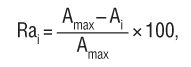 где:Ra i - рейтинг, присуждаемый i-й заявке по указанному критерию;Аmax - начальная (максимальная) цена контракта, установленная в Извещении;Ai - предложение i-гo участника закупки по цене контракта.Для расчета рейтинга по заявке показатели Аmax и Ai для всех участников закупки берутся без учета НДС (вне зависимости от того, включен ли НДС в начальную (максимальную) цену в соответствии с условиями настоящей документации). Для расчета итогового рейтинга по заявке рейтинг, присуждаемый этой заявке по критерию «цена контракта», умножается на соответствующую указанному критерию значимость.Лучшей заявкой участника признается та заявка, которая отвечает всем требованиям, установленным в закупочной документации, и содержит наиболее низкую цену товаров, работ, услуг. При наличии нескольких равнозначных заявок лучшей признается та, которая поступила ранее других заявок участников закупки.Оценка заявок по критерию «качество товаров (выполнения работ, оказания услуг) и квалификация участника закупки»:Для оценки заявок по критерию «качество товаров (выполнения работ, оказания услуг) и квалификация участника закупки» каждой заявке выставляется значение от 0 до 100 баллов. Для определения рейтинга заявки по критерию «качество товаров (выполнения работ, оказания услуг) и (или) квалификация участника закупки» в настоящей Документации о закупке устанавливаются:а) предмет оценки и исчерпывающий перечень показателей по данному критерию;б) максимальное значение в баллах для каждого показателя указанного критерия. При этом сумма максимальных значений всех установленных показателей составляет 100 баллов.Рейтинг, присуждаемый заявке по критерию «качество товаров (выполнения работ, оказания услуг) и квалификация участника закупки», определяется как среднее арифметическое оценок в баллах всех членов комиссии, присуждаемых этой заявке по указанному критерию. В случае применения показателей рейтинг, присуждаемый i-й заявке по данному критерию, определяется по формуле: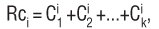 где:Rci - рейтинг, присуждаемый i-й заявке по указанному критерию;Cik - значение в баллах (среднее арифметическое оценок в баллах всех членов закупочной комиссии), присуждаемое комиссией i-й заявке на участие в конкурсе по k-му показателю, где k - количество установленных показателей.Для получения итогового рейтинга по заявке рейтинг, присуждаемый этой заявке по критерию «качество товаров (выполнения работ, оказания услуг) и квалификация участника закупки», умножается на соответствующую указанному критерию значимость.Наибольшее количество баллов присваивается заявке с лучшим предложением по качеству товаров (выполнения работ, оказанию услуг) и квалификации участника закупки.Оценка заявок по критерию «Срок поставки товаров (выполнения работ, оказания услуг)»:Оценка заявок осуществляется по одному сроку поставки товаров (выполнения работ, оказания услуг).При оценке заявок по данному критерию использование подкритериев не допускается.В рамках указанного критерия оценивается срок поставки товаров (выполнения работ, оказания услуг), в течение которого участник закупки в случае заключения с ним контракта должен осуществить поставку товаров (выполнения работ, оказания услуг).Рейтинг, присуждаемый i-й заявке по данному критерию, определяется по формуле:                                                                              Fmax – Fi                                                            Rf = ------------------ x 100,                                                                        Fmax – Fminгде:Rf - рейтинг, присуждаемый i-й заявке по указанному критерию;Fmax - максимальный срок поставки товаров (выполнения работ, оказания услуг) с момента заключения договора (в соответствии с информационной картой);Fmin - минимальный срок поставки товаров (выполнения работ, оказания услуг) с момента заключения договора (в соответствии с информационной картой);        Fi - предложение, содержащееся в i-й заявке по сроку поставки товаров (выполнения работ, оказания услуги) с момента заключения договора (в соответствии с информационной картой). Для получения оценки (значения в баллах) по критерию (показателю) для каждой заявки вычисляется среднее арифметическое оценок в баллах, присвоенных всеми членами комиссии по критерию (показателю).Переторжка.  1. После оценки, сравнения и предварительного ранжирования неотклоненных предложений Заказчик предоставляет участникам закупочной процедуры возможность добровольно повысить предпочтительность их предложений путем снижения первоначальной (указанной в заявке) цены. Для участия в переторжке в обязательном порядке приглашаются участники, заявки которых не были отклонены и заняли в предварительном ранжировании места с первого по четвертое. Остальные участники закупочной процедуры, чьи заявки не были отклонены, могут быть приглашены для участия в процедуре переторжки по решению закупочной комиссии.2. Приглашения на участие в процедуре переторжки направляются участникам по электронной почте, указанной в Анкете участника в срок, установленный Информационной картой закупки. В приглашении на переторжку указываются: форма переторжки, дата, время и место проведения переторжки, стартовая цена, шаг переторжки.    Процедура переторжки состоится в срок, установленный Информационной картой закупки. Форма проведения переторжки будет указана в приглашении на переторжку.Участник закупочной процедуры имеет право предоставить по электронной почте документ подписанный электронно-цифровой подписью (ЭЦП) уполномоченным лицом участника закупки (отдельным файлом) с минимальной ценой, одновременно с предоставлением заявки на участие в закупки (в целях сокращения временных затрат на его отдельное предоставление). Данный файл открывается при процедуре переторжки.Указанная участником минимальная цена учитывается как предложение, сделанное на переторжки.Если на процедуре переторжки участник снижает цену, первоначально указанную им в заявке на участие в закупке, то он должен представить новое коммерческое предложение, а в случаях, когда при проведении закупочной процедуры требовалось предоставление сметного расчета, также сметный расчет в сроки не позднее 1 рабочего дня с момента получения соответствующего уведомления от организатора закупки, если иной срок не определен в данном уведомлении. 3. Время, дата и место проведения переторжки указано в Информационной карте закупки.   Переторжка не проводится:- в случае, если к участию в закупке допущена только одна заявка- если в информационной карте отсутствует информация о проведении Переторжки и Заказчиком не принималось дополнительного решения о ее проведении.4. Комиссия ведет протокол переторжки, в котором должны содержаться сведения о дате, времени, месте проведения переторжки, составе участников, которым направлялись приглашения на участие в переторжке, данные участников, присутствующих на переторжке, шаг переторжки, предложения всех присутствующих участников.Протокол подписывается всеми присутствующими членами комиссии в течение 5 (пяти) рабочих дней, следующего после дня его составления. Если процедура переторжки не проводилась, протокол не составляется.Определение победителя.1. Определение победителя производится в срок, установленный Информационной картой закупки.2. Определение победителя производится в соответствии с критериями, указанными в документации о закупке.3. Если в случаях, указанных в документации о закупке процедура переторжки не проводится, определение победителя закупки производится на этапе оценки и сопоставления неотклоненных предложений.4. Победителем закупки признается Участник закупки, который предложил лучшие условия исполнения контракта и заявке на участие, в закупке которого присвоен первый номер.5. В случае, если после объявления победителя закупки Заказчику станут известны факты несоответствия победителя закупки требованиям, предъявляемым к участникам закупки, установленные настоящей документацией о закупке, заявка победителя на участие в закупки отклоняется и новым победителем закупки признается участник закупки, заявке которого присвоен второй номер согласно протоколу оценки и сопоставления заявок.6. При отсутствии предложений или неудовлетворении предъявленного предложения Документации о закупке запрос предложений признается несостоявшимся.7. Комиссия ведет протокол определения победителя, в котором должны содержаться сведения о решении каждого члена комиссии о присвоении заявкам на участие в закупке значений по каждому из предусмотренных критериев оценки заявок на участие в закупке, а также наименования и почтовые адреса участников закупки, заявкам которых присвоен первый и второй номера.Протокол подписывается всеми присутствующими членами комиссии в течение пяти дней после дня его составления. Если победитель был определен на стадии оценки, сравнения и предварительного ранжирования не отклонённых предложений, то протокол определения победителя не составляется.Подписание договора.1. По результатам закупки договор заключается на условиях, указанных в заявке на участие в закупке, поданной участником закупки, с которым заключается договор, и в закупочной документации. При заключении договора его цена не может превышать начальную (максимальную) цену, указанную в извещении о проведении закупки.Договор направляется победителю закупки в течении пяти дней с даты размещения в установленном порядке протокола, в соответствии с которым определен победитель закупки, если иные сроки не предусмотрены Положением о закупках и (или) действующим законодательством. В случае, если в закупочной документации было установлено требование об обеспечении исполнения договора, Заказчик направляет победителю договор на подписание только после предоставления обеспечения. При этом победителем закупки обеспечение должно быть предоставлено не позднее срока, указанного в закупочной документации. Непредставление обеспечения будет являться уклонением от заключения договора.Если документацией о закупке предусмотрено представление участником закупки сметного расчета, к договору прилагается сметный расчет, представленный участником, с которым заключается договор.2. В течение пяти рабочих дней с даты получения от заказчика подписанного им проекта договора (если иной срок не установлен закупочной документацией), победитель закупки обязан подписать договор со своей стороны и представить все экземпляры договора заказчику.          3. В случае, если победитель закупки уклонится от заключения договора (т.е. не представит Заказчику подписанный со своей стороны экземпляр договора в течение 5 рабочих дней после получения от Заказчика договора, составленного по результатам закупки или не предоставит обеспечение исполнения договора), Заказчик вправе обратиться в суд с иском о понуждении победителя закупки заключить договор, а также о возмещении убытков, причиненных уклонением от заключения договора, либо заключить договор с участником закупки, заявке на участие в закупки которого по результатам ранжирования заявок присвоен второй номер.РАЗДЕЛ 2.  ИНФОРМАЦИОННАЯ КАРТА ЗАКУПКИСледующая информация и данные для конкретной закупки на поставку товаров, (выполнение работ или оказание услуг) изменяют и/или дополняют положения Раздела 1. «Общие условия проведения закупки». При возникновении противоречий между положениями, закрепленными в Разделе 1. «Общие условия проведения закупки» и настоящей Информационной картой, применяются положения Информационной карты.РАЗДЕЛ 3. ОБРАЗЦЫ ФОРМ ДОКУМЕНТОВ, ПРЕДСТАВЛЯЕМЫХ УЧАСТНИКАМИ РАЗМЕЩЕНИЯ ЗАКАЗА И ИНСТРУКЦИЯ ПО ИХ ЗАПОЛНЕНИЮФорма 3.1. ЗАЯВКАНА УЧАСТИЕ В ЗАКУПОЧНОЙ ПРОЦЕДУРЕ1.  Изучив Документацию о закупке, а также применимое к данному запросу предложений действующее законодательство _________________________________           (наименование  - Участника размещения заказа) В лице, ___________________________________________________________________(наименование должности руководителя и его Ф.И.О.)подтверждаем, что согласны принять участие в открытом запросе цен в электронной форме (закупка № 39/2016) на поставку хозяйственных товаров для ПАО «СУЭНКО", установленных в Документации о закупке и предложенных нами в настоящей заявке на участие в открытом запросе предложений в электронной форме: 2. Настоящей заявкой ________________________________________ гарантируем                                                                                        (наименование  Участника размещения заказа)достоверность представленной информации и подтверждаем, что:                                                              - в отношении нас отсутствует решение арбитражного суда о признании участника размещения заказа банкротом и об открытии конкурсного производства, а также отсутствие признаков банкротства, предусмотренных федеральным законом о несостоятельности (банкротстве);- в отношении нас не приостановлена деятельность участника размещения заказа в порядке, предусмотренном Кодексом Российской Федерации об административных правонарушениях, на день подачи заявки на участие в открытом запросе предложений в электронной форме;- мы правомочны заключить договор по результатам закупки.3. В случае, если наши предложения будут признаны лучшими, мы берем на себя обязательства подписать контракт в соответствии с требованиями Документацией о закупке и на условиях, указанных в настоящей заявке, в установленный срок.4. В случае, если нашей заявке на участие в открытом запросе предложений в электронной форме будет присвоен второй номер, а победитель открытого запроса предложений в электронной форме будет признан уклонившимся от заключения контракта, мы обязуемся подписать контракт в соответствии с требованиями закупочной документации и на условиях, указанных в настоящей заявке на участие в открытом запросе предложений в электронной форме.5. Мы извещены о включении сведений о ____________________________                                                                                               (наименование  Участника размещения заказа)в Реестр недобросовестных поставщиков в случае уклонения нами от заключения контракта.6. Сообщаем, что для оперативного уведомления нас по вопросам организационного характера и взаимодействия с Заказчиком нами уполномочен ___________________________________________________________________________(Ф.И.О., телефон работника Участника размещения заказа)_____________________                      __________________    ________________________      (должность)                                                   (подпись)                фамилия, имя, отчество                                                                                                                         (полностью)М.П. Приложение №1 к заявке на участие в закупочной процедуре № 39/2016_____________________                      __________________    ________________________      (должность)                                                                  (подпись)                              фамилия, имя, отчество                                                                                                                                                     (полностью)М.П. Форма 3.2. АНКЕТА УЧАСТНИКА РАЗМЕЩЕНИЯ ЗАКАЗА______________                            ________________                   ______________________   должность                                          подпись                                фамилия, имя, отчество                                                                                                                        (полностью)М.П.ФОРМА 3.3.ЗАПРОС О ПРЕДОСТАВЛЕНИИ РАЗЪЯСНЕНИЙ ПОЛОЖЕНИЙ ЗАКУПОЧНОЙ ДОКУМЕНТАЦИИ                    Директору ПАО «СУЭНКО»                     К.И. ФрумкинуО предоставлении разъяснений положений закупочной документацииПросим разъяснить следующие положения закупочной документации на проведение открытого запроса цен в электронной форме (закупка № 39/2016) на поставку хозяйственных товаров для ПАО «СУЭНКО»:Ответ на запрос просим направить:(наименование организации, почтовый адрес и/или адрес электронной почты)_______________                            ________________                  _____________________             Должность                                          подпись                                      фамилия, имя, отчество                                                                                                                          (полностью)                                                                                                                                             М.П.ФОРМА 3.4.ЗАЯВЛЕНИЕ ОБ ОТЗЫВЕ ЗАЯВКИ НА УЧАСТИЕ В ЗАКУПКЕ                      Директору ПАО «СУЭНКО»                                            К.И. ФрумкинуЗаявление об отзыве заявки на участие в закупкеНастоящим письмом _________________________________________________                                         (полное наименование участника размещения заказа) уведомляем Вас, что отзываем свою заявку на участие в открытом запросе предложений в электронной форме (закупка № 39/2016) на поставку хозяйственных товаров для ПАО «СУЭНКО» и направляем своего представителя  ____________________________________________________________________________(Ф.И.О. полностью, должность, паспортные данные)которому доверяем отозвать заявку на участие в открытом запросе предложений в электронной форме (действительно при предъявлении доверенности и документа, удостоверяющего личность).Приложение:Доверенность на право отзыва заявки на участие в закупке №______от«____»_______20___;____________________                          __________________          ____________________           должность                                             подпись                        фамилия, имя, отчество	                                                                                                                                                                           (полностью)                                                                                                                                                                                                                              М.П.ФОРМА 3.5.Сведенияо наличие у участника закупки опыта поставки хозяйственных товаров _____________________                      __________________    ________________________      (должность)                                                                  (подпись)                              фамилия, имя, отчество                                                                                                                                                     (полностью)М.П. ФОРМА 3.6.Декларация о соответствии участника закупки критериям отнесения к субъектам малого и среднего предпринимательстваПодтверждаем, что ________________________________________________________________(указывается наименование участника закупки)в соответствии со статьей Федерального закона «О развитии малого и среднего   предпринимательства   в   Российской   Федерации» удовлетворяет критериям отнесения организации к субъектам ____________________________________________________________(указывается субъект малого или среднего                                                                                                                                                                                                                            предпринимательства в зависимости от критериев отнесения) предпринимательства, и сообщаем следующую информацию:Адрес местонахождения (юридический адрес): _______________________________________.ИНН/КПП: _____________________________________________________________________.(N, сведения о дате выдачи документа и выдавшем его органе)ОГРН: _______________________________________________________________________.Сведения о наличии (об отсутствии) сведений в реестре субъектов малого и среднего предпринимательства субъекта Российской Федерации (в случае ведения такого реестра органом государственной власти субъекта Российской Федерации) ______________________________________________________________________________.(наименование уполномоченного органа, дата внесения в реестр и номер в реестре)Сведения о соответствии критериям отнесения к субъектам малого и среднего предпринимательства, а также сведения о производимых товарах, работах, услугах и видах деятельности <1>:____________________________________________________________                                 М.П.  (подпись)_____________________________________________________________      (фамилия, имя, отчество (при наличии) подписавшего, должность)--------------------------------<1> Категория субъекта малого или среднего предпринимательства изменяется только в случае, если предельные значения выше или ниже предельных значений, указанных в пункте 4 настоящего документа, в течение 3 календарных лет, следующих один за другим.<2> Ограничения по суммарной доле участия в уставном (складочном) капитале (паевом фонде) иностранных юридических лиц, суммарной доле участия, принадлежащей одному или нескольким юридическим лицам, не являющимся субъектами малого и среднего предпринимательства, не распространяются на хозяйственные общества, хозяйственные партнерства, деятельность которых заключается в практическом применении (внедрении) результатов интеллектуальной деятельности (программ для электронных вычислительных машин, баз данных, изобретений, полезных моделей, промышленных образцов, селекционных достижений, топологий интегральных микросхем, секретов производства (ноу-хау), исключительные права на которые принадлежат учредителям (участникам) соответственно таких хозяйственных обществ, хозяйственных партнерств - бюджетным, автономным научным учреждениям либо являющимся бюджетными учреждениями, автономными учреждениями образовательным организациям высшего образования, на юридические лица, получившие статус участника проекта в соответствии с Федеральным законом от 28 сентября 2010 г. N 244-ФЗ "Об инновационном центре "Сколково", на юридические лица, учредителями (участниками) которых являются юридические лица, включенные в утвержденный Правительством Российской Федерации перечень юридических лиц, предоставляющих государственную поддержку инновационной деятельности в формах, установленных Федеральным законом от 23 августа 1996 г. N 127-ФЗ "О науке и государственной научно-технической политике".<3> Пункты 1 - 7 являются обязательными для заполнения.РАЗДЕЛ 4 ТЕХНИЧЕСКАЯ ДОКУМЕНТАЦИЯСпецификацияРАЗДЕЛ 5 ПРОЕКТ ДОГОВОРА:Договор №_______________г. Тюмень						                             «____»_______________201__г._________________________________________, именуемое в дальнейшем «Поставщик», в лице _______________________________, действующего на основании _____________, с одной Стороны, и _____________________________________________,Публичное акционерное общество «Сибирско-Уральская энергетическая компания» именуемое в дальнейшем «Покупатель» в лице главного инженера Фролова Виктора Сергеевича, действующего на основании доверенности __________, с другой Стороны, при дальнейшем упоминании совместно именуемые «Стороны», а по отдельности «Сторона», заключили настоящий договор (далее – «Договор» или «настоящий Договор») о нижеследующем: Предмет ДоговораПокупатель поручает, а Поставщик принимает на себя обязательство поставки хозяйственных Товаров в соответствии со спецификацией (приложение №1 к настоящему Договору), а Покупатель обязуется принять и оплатить Товар на условиях, согласованных Сторонами.После получения от Покупателя заявки на Товар Поставщик выставляет Покупателю счет на оплату, Покупатель подтверждает свое согласие принять указанный в счете Товар путем оплаты выставленного счета. Направления заявок Поставщику осуществляется раз в квартал. Покупатель вправе формировать заявки на часть Товара, указанного в Приложении № 1, и не выбирать его полностью. Количество поставляемого по заключаемому Договору Товара может быть изменено не более чем на 20 % (двадцать процентов) от указанного в приложении №1 к настоящему Договору без изменения цены за единицу Товара.Порядок поставки Товара2.1.	Товар по качеству и комплектации должен соответствовать требованиям, указанным в Договоре, заявке Покупателя.  Поставщик гарантирует Покупателю соответствие качества Товара стандартам в соответствии с действующим законодательством Российской Федерации.2.2.	Поставка Товара осуществляется путем его доставки Покупателю и разгрузке силами и средствами Поставщика по адресу г. Тюмени, ул. Одесская 14.2.3.	В стоимость Товара включаются все расходы Поставщика с учетом налога на добавленную стоимость 18 % (НДС).2.4.	Приемка Товара по количеству, качеству и ассортименту осуществляются Покупателем в момент передачи Товара. В случае несоответствия количества, качества и/или ассортимента Товара условиям Договора и заявки Покупателя в Товарной накладной должна быть сделана отметка о фактически принятом количестве Товара, соответствующего по ассортименту и качеству условиям Договора и заявке Покупателя. При этом Товар, не соответствующий указанным требованиям, Покупателем не принимается. Упаковка Товара должна обеспечивать его сохранность и исключать возможность повреждения Товара при перевозке, погрузочно – разгрузочных работах и хранении.2.5.	В случаях выявления при приемке несоответствий Товара по количеству, ассортименту и/или качеству условиям настоящего Договора или заявке Покупателя, Заказчик в течение 3 рабочих дней направляет Поставщику письменное требование о замене и/или допоставки Товара, недополученного согласно отметки в накладной, с указанием причин. Поставщик обязуется заменить либо допоставить Товар в течение 5 (Пяти) календарных дней, со дня получения письменного требования  от Покупателя.  2.6.	Право собственности на Товар переходит к Покупателю с момента подписания им Товарной накладной. 2.7.	Поставщик обязан осуществить поставку Товара Покупателю в течение 3 (трех) календарных дней с момента поступления денежных средств на расчетный счет Поставщика, согласно п.3.2 настоящего Договора. 2.8.	При передаче Товара Поставщиком Покупателю вместе с Товаром передаются счета, счет - фактуры, накладные, доверенности и иные сопроводительные документы.Стоимость Товара и порядок расчетовСтоимость каждой единицы Товара определяется согласно приложению №1 к настоящему Договору.  3.2.	Оплата производится на основании счета, путем внесения 30 % от стоимости Товара указанного в заявке Покупателя в течение 3 (трех) календарных дней с даты получения счета Покупателем.3.3.       Покупатель производит окончательный расчет за поставленный Товар в течение 3 (трех) календарных дней, с даты приёмки Товара Покупателем, соответствующего качеству, количеству и ассортименту согласно заявки.Оплата за Товар производится путем перечисления денежных средств на расчетный счет Поставщика. Датой оплаты считается, дата поступления денежных средств на расчетный счет Поставщика.Срок действия Договора4.1.	Настоящий Договор вступает в силу с момента подписания и действует по «31» декабря 2016 г., а в части выполнения обязательств до их полного и надлежащего исполнения Сторонами.Ответственность сторон5.1.   В случае нарушения сроков оплаты Товара Поставщик вправе требовать уплаты Покупателем неустойки в размере 0,1% от стоимости поставленного и неоплаченного Товара за каждый день просрочки оплаты до момента оплаты.5.2.    В случае нарушения сроков поставки Товара Покупатель вправе требовать уплаты Поставщиком неустойки в размере 0,1% от стоимости оплаченного и не поставленного Товара за каждый день просрочки поставки до момента поставки. Указанная ответственность применяется в случае нарушения Поставщиком срока поставки, установленного п.2.5. настоящего Договора.5.3. При исполнении настоящего Договора по денежным обязательствам ПАО «СУЭНКО» не начисляются проценты, предусмотренные ст.317.1 ГК РФ.Форс – мажорные обстоятельства	6.1.	Стороны освобождаются от ответственности за частичное или полное неисполнение обязательств по настоящему Договору, если такое неисполнение является следствием форс-мажорных обстоятельств. Действия сторон при наступлении форс-мажорных обстоятельств регулируются действующим законодательством Российской Федерации.Особые условия7.1.	Изменения и   дополнения   к настоящему Договору оформляются   в   письменном    виде и являются неотъемлемой частью данного Договора.7.2.	Споры, которые могут возникнуть в процессе исполнения настоящего Договора, подлежат решению в претензионном порядке, срок рассмотрения претензии 10 дней с момента поступления претензии контрагенту. Если споры невозможно решить в претензионном   порядке, они подлежат рассмотрению в Арбитражном суде Тюменской области.7.3.	Настоящий Договор составлен в двух экземплярах, имеющих одинаковую юридическую силу, по одному для каждой из сторон.7.4.	Стороны обязуются своевременно (не позднее 5 (пяти) дней) уведомлять друг друга об изменении почтовых, банковских, электронных и иных реквизитов. В случае несвоевременного уведомления направленные по прежним реквизитам документы, денежные средства и информация считаются направленными по надлежащему адресу и реквизитам. 7.5.	Во всем, что прямо не предусмотрено настоящим Договором, Стороны руководствуются действующим законодательством Российской Федерации. 8. Приложения к договоруНеотъемлемой частью настоящего Договора является:Приложение № 1 – Спецификация.Место нахождение и реквизиты сторонПриложение №1 к договору №_______ от ____ _________ 2016 г._____________________                      __________________    ________________________      (должность)                                                                  (подпись)                              фамилия, имя, отчество                                                                                                                                                     (полностью)М.П. Результат ранжирования заявокНаименованиеучастникаРейтинг,присуждаемый заявке№п/пСсылка на пункт Раздела I конкурсной документации Наименованиепункта документации о закупкеТекст пояснений1Пункт 1.1.1.Заказчик Наименование заказчика, контактная информация:Публичное Акционерное Общество «Сибирско-Уральская энергетическая компания»Место нахождения: 625023, Российская Федерация, г. Тюмень, ул. Одесская, д.14Почтовый адрес:  625023, Российская Федерация, г. Тюмень, ул. Одесская, д.14Контактное лицо: Волчихин Сергей Владимирович (тел. 53-60-71), электронная почта VolchihinSV@suenco.ru Предложения и жалобы по процедуре проведения закупки принимаются на e-mail: ;  KuznecovaT@suenco.ru  и   zakupki@k-m-i.ru.Официальный сайт: , www.suenco.ru  и  www.zakupki.gov.ru2Пункт 1.1.1.Предмет закупкиПоставка хозяйственных товаров для ПАО «СУЭНКО»3Пункт 1.1.1.Описание услугПодробное описание приведено в Спецификации, приложение № 1 к Проекту договора. Марки товаров, указанные в спецификации, не являются обязательными для участника, возможна поставка товаров с теми же характеристиками, но других марок.4Пункт 1.1.2.Место оказания услугТюменская область, г. Тюмень, ул. Одесская, 14   5Пункт 1.1.2.Условия поставки товаров (выполнения работ, оказания услуг)В соответствии с проектом договора поставки и спецификацией (приложение № 1 к проекту договора). Доставка осуществляется силами и средствами Поставщика по адресу:- Тюменская область, г. Тюмень, ул. Одесская, 14. Покупатель вправе формировать заявки на часть Товара, указанного в Приложении № 1, и не выбирать его полностью. Количество поставляемого по заключаемому договору товара, объем работ, услуг могут быть изменены не более чем на 20 % (двадцать процентов) от указанного в приложении № 1, без изменения цены за единицу товара. 5Пункт 1.1.2.В соответствии с проектом договора поставки и спецификацией (приложение № 1 к проекту договора). Доставка осуществляется силами и средствами Поставщика по адресу:- Тюменская область, г. Тюмень, ул. Одесская, 14. Покупатель вправе формировать заявки на часть Товара, указанного в Приложении № 1, и не выбирать его полностью. Количество поставляемого по заключаемому договору товара, объем работ, услуг могут быть изменены не более чем на 20 % (двадцать процентов) от указанного в приложении № 1, без изменения цены за единицу товара. 5Пункт 1.1.2.Сроки выполнения работПоставка товара производится по заявкам Покупателя. Заявки формируются 1 (один) раз в квартал. Поставщик обязан осуществить поставку Товара Покупателю в течение 3 (трех) календарных дней с момента поступления денежных средств (предоплаты) на расчетный счет Поставщика.6Пункт 1.1.3.Начальная (максимальная) цена контракта (цена лота)990 007,63 (Девятьсот девяносто тысяч семь) рублей, НДС кроме того (НДС кроме того)7Пункт 1.1.4.Форма, сроки и порядок оплаты услугРасчеты производятся в следующем порядке:Оплата производится на основании счета, путем внесения 30 % от стоимости товара, указанного в заявке Покупателя на расчетный счет Поставщика в течение 3 (трех) календарных дней с даты получения счета Покупателем.Покупатель производит окончательный расчет за поставленную продукцию в течение 3 (трех) календарных дней, с даты приёмки Товара Покупателем и подписания Товарной накладной8Пункт 1.2.1Содержание документации о закупкеТребования к качеству: Товар по качеству и комплектации должен соответствовать нормам государственных стандартов и требованиям, указанным в Договоре, заявке Покупателя.  Поставляемый товар должен быть новым (не использованный, оригинальный, не восстановленный).9Пункт 1.2.3.Форма, порядок, даты начала и окончания срока предоставления участникам размещения заказа разъяснений положений документации о закупкеДата начала срока предоставления участникам размещения заказа разъяснений положений документации о закупке – день размещения на официальном сайте извещения о проведении закупки и документации о закупке. Дата окончания срока предоставления участникам размещения заказа разъяснений положений документации о закупке – «04» апреля 2016 г.  10Пункт 1.3.2.Требования к содержанию документов, входящих в состав заявки на участие в закупкеЗаявка на участие в закупке должна содержать документы, предусмотренные п. 1.3.2. Раздела 1 настоящей документации закупке. 11Пункт 1.4.1.Дата начала срока подачи заявок на участие в закупке«29» марта 2016 г. 12Пункт 1.4.2.Дата и время окончания срока подачи заявок на участие в закупке«04» апреля 2016 г. 17 часов 00 минут13Пункт 1.4.3.Место подачи заявок на участие в закупкеЗаявки на участие в закупке подаются в электронном виде подписанные ЭЦП на электронный адрес: Zakupki@suenco.ru14Пункт 1.4.2.Срок отзыва заявок на участие в закупкеУчастник размещения заказа, подавший заявку на участие в закупке, вправе отозвать такую заявку до окончания срока подачи заявок на участие в закупке. 15Пункт 1.5.1.Место, дата и время вскрытия конвертов с заявками на участие в закупке и рассмотрения заявок на участие в закупкеВскрытие конвертов с заявками на участие в закупке и рассмотрения заявок на участие в закупке состоится «05» апреля 2016 г. в 12.00 ч. по адресу: 625023, Россия, Тюменская область, г. Тюмень, ул. Одесская, 14, 3 этаж, 317 кабинет.Рассмотрения заявок на участие в закупке состоится: «06» апреля 2016 г. в 12.00 ч.16Пункт 1.5.2.Место и дата осуществления оценки и сопоставления заявокОценка и сопоставление заявок состоится          «07» апреля 2016 г. в 12 ч. 00 мин. по адресу: 625023, Россия, Тюменская область, г. Тюмень, ул. Одесская, 14, 3 этаж, 317 кабинет.17Пункт 1.5.3.Дата направления приглашения участникам закупки на участие в переторжке08 апреля 2016 г. до 17 часов 00 минут (местного времени)18Пункт 1.5.3.Место, дата и время проведения переторжки11 апреля 2016 года в 11 часов 30 минут (местного времени) Тюменская область, г. Тюмень, ул. Одесская, 14, 3 этаж, 317 кабинет19Пункт 1.5.4.Время, дата определения победителя закупки«11» апреля 2016 г. в 16 час. 00 мин. по адресу: В случае, если в соответствии с п. 1.5.3 настоящей Документации переторжка не проводится, победитель определяется на этапе оценки и сопоставления заявок.20Пункт 1.5.2.Критерии оценки заявок на участие в закупкеОценка заявок на участие в закупке проводится на основании следующих критериев: 1. Цена контракта. Значимость – 80 %. 2. Квалификация участника.Значимость – 20 %. 2.1. Наличие у участника опыта поставки хозяйственных товаров:- до 1 года – 0 баллов;- от 1 года до 3 лет – 40 баллов;- свыше 3 лет – 60 баллов;2.2. Наличие у участника положительной деловой репутации от 0 до 40 баллов (оценивается по усмотрению комиссии).21Пункт 1.5.5.Срок заключения контрактаНе ранее даты подписания протокола оценки и сопоставления заявок. Контракт подписывается по форме, приведенной в разделе 5 настоящей закупочной документацией.Контракт подписывается между Заказчиками (Публичным акционерным обществом «Сибирско-Уральская энергетическая компания», Обществом с ограниченной ответственностью «Центр энергетического сервиса») и Исполнителем.22Обеспечение заявки на участие в закупкеНе установлено.23Обеспечение исполнения контрактаНе установлено.№ п/пКритерии оценкиПредложение участника размещения заказа1Цена контракта, руб. всего(Указать, включен ли НДС)2Квалификация участника.2.1. Наличие у участника опыта поставки хозяйственных товаров:2.2. Наличие у участника положительной деловой репутации. №Наименование требуемых материальных ценностейЕд. измренияКоличествоЦена за ед. товара (руб.) без НДС Сумма НДС(Если участник не является плательщиком НДС, то указывается «НДС нет»)Стоимость всего1.Белизна шт.3302.Бумага туалетная 1-слойная, 200м, диаметр 18 смшт.30003.Ведро пластиковое 10 лшт.204.Ведро пластиковое 5 лшт.205.Вешалки (плечики)шт.1006.Губка для   посуды МАКСИ 5шт/упшт.3007.Жидкость для мытья посуды Фейри 500 млшт.1008.Жидкость для стекол 50 мл Мистер Мускулшт.2509.Лопата снеговаяшт.610.Мешки для мусора 30л. 30шт/упуп40011.Мешки для мусора 	60л. 30шт/упуп40012.Мешки для мусора 	120л. 10шт/упуп.40013.Мыло жидкое 5лшт.8014.Мыло туалетное ABSOLUT 90гршт.30015.Мыло Детское 90гршт.440016.Стакан пластиковый 200 мл 100шт/упуп20017.Тряпкодержатель с металлической ручкой шт.6018.Освежитель воздуха сменный флакон AIRWICKшт.12019.Освежитель  воздуха 200 млшт.10020.Ополаскиватель для посудомоечной машины Финиш 0,8 лшт.5021.Перчатки резиновые Dermagripшт.40022.Перчатки х/б пвх 10шт/уппар20023.Полотенца бумажные листовые ТДК-1-250Vшт.300024.Полотенце вафельное 45х80 белоешт.10025.Порошок стиральный Пемос автомат для цветного белья 350гршт.10026.Салфетка из микрофибры 30х30 шт.50027.Подставка бумажная под чашкушт.5028.Салфетки BAMi Unicum «Чудо тряпка Biс» 100шт/рубшт.1029.Салфетки Зева 24х24 2-сл. шт.30030.Салфетки Aster creative 33х33шт.30031.Салфетки бумажные белыешт.50032.Совок пластиковый cкрышкой + щеткашт.4033.Совок металлическийшт.2034.Средство для чистки труб Мерида Eliminator 1лшт.27035.Средство для посудомоечной машины Финишшт.7036.Средство для удаления жира Шуманит шт.5037.Средство от комаров шт.10038.Ткань обтирочная (фланель цветная)м250039.Ткань «Полотно хлопко-прошивное» (рулон 50м, шир.1,5м)рул1540.Чайник электрическийшт.5041.Чистящее средство Доместос 1лшт.25042.Чистящее средство «Пемолюкс Сода 3 эффект» 400гршт.25043.Чистящее средство Санок 750млшт.25044.Шпагат полипропиленовый 625 п/мбоб345.Щетка для полашт.3046.Щетка металлическая для чистки посудышт.2001. Полное и сокращенное фирменное наименование (наименование) участника размещения заказа его организационно-правовая форма (для юридического лица), фамилия, имя, отчество, паспортные данные (для физического лица)2. Место нахождения участника размещения заказа (для юридического лица)3. Почтовый адрес участника размещения заказа (для юридического лица) с указанием контактного телефона, адреса электронной почты4. Место жительства (для физического лица), с указанием контактного телефона5. Фамилия, имя, отчество (полностью) руководителя Наименование учредительного документа, на основании которого действует участник размещения заказаРегистрационные данные:Дата, место и орган регистрацииНомер и почтовый адрес Инспекции Федеральной налоговой службы, в которой Участник размещения заказа зарегистрирован в качестве налогоплательщикаИНН, КПП, ОГРН участника6. Банковские реквизиты (может быть несколько):Наименование обслуживающего банкаРасчетный счетКорреспондентский счетКод БИК Код ОКПО/КППОтсутствие данных, указанных в пунктах 5-6 настоящей анкеты, не является основанием для отказа участнику размещения заказа в допуске к участию в закупкеОтсутствие данных, указанных в пунктах 5-6 настоящей анкеты, не является основанием для отказа участнику размещения заказа в допуске к участию в закупке№п/пРаздел закупочной документацииСодержание запроса на разъяснение положений закупочной документации Заказчик (наименование, тел.)Дата и номер договора12N п/пНаименование сведений <2>Малые предприятияСредние предприятияПоказатель1 <3>23451.Суммарная доля участия в уставном (складочном) капитале (паевом фонде) Российской Федерации, субъекта Российской Федерации, муниципальных образований, общественных и религиозных организаций (объединений), благотворительных и иных фондов в уставном (складочном) капитале (паевом фонде) указанных юридических лиц не должна превышать двадцать пять процентов (за исключением суммарной доли участия, входящей в состав активов акционерных инвестиционных фондов, состав имущества закрытых паевых инвестиционных фондов, состав общего имущества инвестиционных товариществ), процентовне более 25не более 25-2.Суммарная доля участия в уставном (складочном) капитале (паевом фонде) иностранных юридических лиц, процентовне более 49не более 49-3.Суммарная доля участия, принадлежащая одному или нескольким юридическим лицам, не являющимся субъектами малого и среднего предпринимательства, процентовне более 49не более 49-4.Средняя численность работников за предшествующий календарный год (определяется с учетом всех работников, в том числе работающих по договорам гражданско-правового характера или по совместительству с учетом реально отработанного времени, работников представительств, филиалов и других обособленных подразделений, указанных микропредприятия, малого предприятия или среднего предприятия) за последние 3 года, человекдо 100 включительноот 101 до 250 включительноуказывается количество человек (за каждый год)4.Средняя численность работников за предшествующий календарный год (определяется с учетом всех работников, в том числе работающих по договорам гражданско-правового характера или по совместительству с учетом реально отработанного времени, работников представительств, филиалов и других обособленных подразделений, указанных микропредприятия, малого предприятия или среднего предприятия) за последние 3 года, человекдо 15 - микропредприятиеот 101 до 250 включительноуказывается количество человек (за каждый год)5.Выручка от реализации товаров, работ, услуг без учета налога на добавленную стоимость или балансовая стоимость активов (остаточная стоимость основных средств и нематериальных активов) за последние 3 года, млн. рублей8002000указывается в млн. рублей (за каждый год)5.Выручка от реализации товаров, работ, услуг без учета налога на добавленную стоимость или балансовая стоимость активов (остаточная стоимость основных средств и нематериальных активов) за последние 3 года, млн. рублей120 в год - микропредприятие20006.Сведения о видах деятельности юридического лица согласно учредительным документам или о видах деятельности физического лица, внесенного в Единый государственный реестр индивидуальных предпринимателей и осуществляющего предпринимательскую деятельность без образования юридического лица, с указанием кодов ОКВЭД2 и ОКПД2---7.Сведения о производимых субъектами малого и среднего предпринимательства товарах, работах, услугах с указанием кодов ОКВЭД2 и ОКПД2---8Сведения об участии в утвержденных программах партнерства отдельных заказчиков с субъектами малого и среднего предпринимательствада (нет)(в случае участия - наименование заказчика, реализующего программу партнерства)да (нет)(в случае участия - наименование заказчика, реализующего программу партнерства)да (нет)(в случае участия - наименование заказчика, реализующего программу партнерства)9.Наличие сведений о субъекте малого и среднего предпринимательства в реестре участников программ партнерствада (нет)(при наличии - наименование заказчика - держателя реестра участников программ партнерства)да (нет)(при наличии - наименование заказчика - держателя реестра участников программ партнерства)да (нет)(при наличии - наименование заказчика - держателя реестра участников программ партнерства)10.Наличие опыта исполнения государственных, муниципальных контрактов, гражданско-правовых договоров бюджетных учреждений либо договоров, заключенных с юридическими лицами, подпадающими под действие Федерального закона "О закупках товаров, работ, услуг отдельными видами юридических лиц"да (нет)(при наличии - количество исполненных контрактов и общая сумма)да (нет)(при наличии - количество исполненных контрактов и общая сумма)да (нет)(при наличии - количество исполненных контрактов и общая сумма)11.Сведения о наличии опыта производства и поставки продукции, включенной в реестр инновационной продукциида (нет)да (нет)да (нет)12.Сведения о наличии у субъекта малого и среднего предпринимательства статуса лица, участвующего в реализации проекта создания и обеспечения функционирования территориально обособленного комплекса (инновационного центра "Сколково")---13.Сведения о том, что руководитель, члены коллегиального исполнительного органа, главный бухгалтер субъекта малого и среднего предпринимательства не имеют судимости за преступления в сфере экономики (за исключением лиц, у которых такая судимость погашена или снята), а также о том, что в отношении указанных физических лиц не применялось наказание в виде лишения права занимать определенные должности или заниматься определенной деятельностью, связанной с деятельностью субъекта малого и среднего предпринимательства, и административное наказание в виде дисквалификациида (нет)да (нет)да (нет)14.Информация о наличии сведений о субъекте малого и среднего предпринимательства в реестрах недобросовестных поставщиков, предусмотренных Федеральным законом "О закупках товаров, работ, услуг отдельными видами юридических лиц" и Федеральным законом "О контрактной системе в сфере закупок товаров, работ, услуг для обеспечения государственных и муниципальных нужд"да (нет)да (нет)да (нет)№ п/пНаименование требуемых материальных ценностейЕд. измКол-во№ п/пНаименование требуемых материальных ценностейЕд. измКол-во1.Белизна шт.3302.Бумага туалетная 1-слойная, 200м, диаметр 18 смшт.30003.Ведро пластиковое 10 лшт.204.Ведро пластиковое 5 лшт.205.Вешалки (плечики)шт.1006.Губка для   посуды МАКСИ 5шт/упшт.3007.Жидкость для мытья посуды Фейри 500 млшт.1008.Жидкость для стекол 50 мл Мистер Мускулшт.2509.Лопата снеговаяшт.610.Мешки для мусора 30л. 30шт/упуп40011.Мешки для мусора 	60л. 30шт/упуп40012.Мешки для мусора 	120л. 10шт/упуп.40013.Мыло жидкое 5лшт.8014.Мыло туалетное ABSOLUT 90гршт.30015.Мыло Детское 90гршт.440016.Стакан пластиковый 200 мл 100шт/упуп20017.Тряпкодержатель с металлической ручкой шт.6018.Освежитель воздуха сменный флакон AIRWICKшт.12019.Освежитель  воздуха 200 млшт.10020.Ополаскиватель для посудомоечной машины Финиш 0,8 лшт.5021.Перчатки резиновые Dermagripшт.40022.Перчатки х/б пвх 10шт/уппар20023.Полотенца бумажные листовые ТДК-1-250Vшт.300024.25.Полотенце вафельное 45х80 белоешт.10026.Порошок стиральный Пемос автомат для цветного белья 350гршт.10027.Салфетка из микрофибры 30х30 шт.50028.Подставка бумажная под чашкушт.5029.Салфетки BAMi Unicum «Чудо тряпка Biс» 100шт/рубшт.1030.Салфетки Зева 24х24 2-сл. шт.30031.Салфетки Aster creative 33х33шт.30032.Салфетки бумажные белыешт.50033.Совок пластиковый cкрышкой + щеткашт.4034.Совок металлическийшт.2035.Средство для чистки труб Мерида Eliminator 1лшт.27036.Средство для посудомоечной машины Финишшт.7037.Средство для удаления жира Шуманит шт.5038.Средство от комаров шт.10039.Ткань обтирочная (фланель цветная)м250040.Ткань «Полотно хлопко-прошивное» (рулон 50м, шир.1,5м)рул1541.Чайник электрическийшт.5042.Чистящее средство Доместос 1лшт.25043.Чистящее средство «Пемолюкс Сода 3 эффект» 400гршт.25044.Чистящее средство Санок 750млшт.25045.Шпагат полипропиленовый 625 п/мбоб346.Щетка для полашт.3047.Щетка металлическая для чистки посудышт.200Поставщик:Покупатель:Публичное акционерное общество «Сибирско-Уральская энергетическая компания» г. Тюмень, ул. Одесская 14 ИНН/КПП 7205011944/720350001р/с 40702810000020000106 в Тюменском филиале АО КБ «Агропромкредит», г. ТюменьК/с 30101810500000000962, БИК 047106962ОГРН 1027201233620№Наименование требуемых материальных ценностейЕд. измренияКоличествоЦена за ед. товара (руб.) без НДС Сумма НДС(Если участник не является плательщиком НДС, то указывается «НДС нет»)Стоимость всего1.Белизна шт.3302.Бумага туалетная 1-слойная, 200м, диаметр 18 смшт.30003.Ведро пластиковое 10 лшт.204.Ведро пластиковое 5 лшт.205.Вешалки (плечики)шт.1006.Губка для   посуды МАКСИ 5шт/упшт.3007.Жидкость для мытья посуды Фейри 500 млшт.1008.Жидкость для стекол 50 мл Мистер Мускулшт.2509.Лопата снеговаяшт.610.Мешки для мусора 30л. 30шт/упуп40011.Мешки для мусора 	60л. 30шт/упуп40012.Мешки для мусора 	120л. 10шт/упуп.40013.Мыло жидкое 5лшт.8014.Мыло туалетное ABSOLUT 90гршт.30015.Мыло Детское 90гршт.440016.Стакан пластиковый 200 мл 100шт/упуп20017.Тряпкодержатель с металлической ручкой шт.6018.Освежитель воздуха сменный флакон AIRWICKшт.12019.Освежитель  воздуха 200 млшт.10020.Ополаскиватель для посудомоечной машины Финиш 0,8 лшт.5021.Перчатки резиновые Dermagripшт.40022.Перчатки х/б пвх 10шт/уппар20023.Полотенца бумажные листовые ТДК-1-250Vшт.300024.Полотенце вафельное 45х80 белоешт.10025.Порошок стиральный Пемос автомат для цветного белья 350гршт.10026.Салфетка из микрофибры 30х30 шт.50027.Подставка бумажная под чашкушт.5028.Салфетки BAMi Unicum «Чудо тряпка Biс» 100шт/рубшт.1029.Салфетки Зева 24х24 2-сл. шт.30030.Салфетки Aster creative 33х33шт.30031.Салфетки бумажные белыешт.50032.Совок пластиковый cкрышкой + щеткашт.4033.Совок металлическийшт.2034.Средство для чистки труб Мерида Eliminator 1лшт.27035.Средство для посудомоечной машины Финишшт.7036.Средство для удаления жира Шуманит шт.5037.Средство от комаров шт.10038.Ткань обтирочная (фланель цветная)м250039.Ткань «Полотно хлопко-прошивное» (рулон 50м, шир.1,5м)рул1540.Чайник электрическийшт.5041.Чистящее средство Доместос 1лшт.25042.Чистящее средство «Пемолюкс Сода 3 эффект» 400гршт.25043.Чистящее средство Санок 750млшт.25044.Шпагат полипропиленовый 625 п/мбоб345.Щетка для полашт.3046.Щетка металлическая для чистки посудышт.200